Life Team Bible StudyFor the week of February 5 – Jesus Unfiltered week 2 Quick Review:  Looking back at this week’s teaching was there anything that particularly caught your attention, challenged or confused you? HANGWhich, if any, of the following TV families is most like your family when you were growing up? Why?a.	 Huxtables (The Cosby Show)
b.	 Bradys (The Brady Bunch)
c.	 Simpsons
d.	 Cleavers (Leave it to Beaver)
e.	 Cartwrights (Bonanza)
f.	 Bunkers (All in the Family)
g. Ewings (Dallas)
h.	 Waltons
i.	 Camdens (Seventh Heaven)
j.	 Other _______________________  Review (or read) the story of the prodigal son - Luke 15:11-32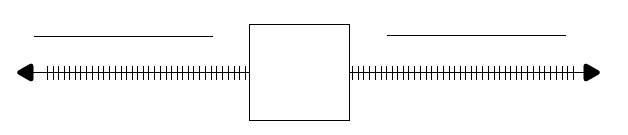 HEARLooking back at the diagram, where do you place yourself in the family?  Do you tend to relate more with the younger brother who was searching for peace or the older brother who was working for it?Where would you put yourself on that continuum 5-10 years ago?Has there been a time in your life where you have experienced a “come to your senses” moment about how you were living life apart from God?In this week’s story, the younger son’s initial request to his dad was, “Give me my share.”  Once he realized his mistake he knew that his next request needed to be, “Make me like one of your servants.”The prodigal realized God is the only option that makes sense.  As much as this is true, we often turn to other things when we should be turning to God.  What are some things people are tempted to turn to when stressed or going through a trial?  Can you think of any things you default to when running from God?Pastor Ted talked about the difference between “give me” and “make me.”  What do each of the following passages teach us about developing the attitude of “make me”?Isaiah 64:8, Romans 9:18-21, Matthew 11:28-30, John 10:27-30, Psalm 51:10-12, Psalm 26:2-3, Psalm 25:4-6Even though the younger brother is often labeled as the rebel in this story, the older son was equally messed up.  Jesus wanted to make the point that getting lost in our work and even service to God can be just as damaging as getting lost in the world.  Read the story of Mary and Martha in Luke 10:38-42 and then answer the following questions.What are some behaviors and attitudes that might indicate we are on the same path as Martha or the older brother from this week’s message? How do you think serving God can become a distraction from “choosing what is better”? How can 1 Peter 4:7-11 help us gain a healthy perspective on how we serve, what our focus needs to be, and who gets the credit?Do you need to sit in His presence more or do you need to start using the gifts God has given you?HUDDLEShare some of your own prodigal stories with each other and what brought you back - if you did come back.Ask for prayer requests for each other and pray for each other. HOMEThe irony in this week’s story was that both sons were searching for the unconditional love that their dad had already given them from the very beginning.  How do the following passages help us gain further understanding of the same love that has also been given to us?Spend some time praying – “make me” prayers. Romans 8:35-39 / Ephesians 3:16-19 / 1 John 3:1 / 1 John 4:9-11